Сумська міська радаVІІІ СКЛИКАННЯ        СЕСІЯРІШЕННЯвід                    2021 року №            -МРм. СумиРозглянувши звернення громадянина, надані документи, відповідно до статей 12, 114, 118 Земельного кодексу України, статті 50 Закону України «Про землеустрій», частини третьої статті 15 Закону України «Про доступ до публічної інформації»,  Державних санітарних правил планування та забудови населених пунктів, затвердженим наказом Міністерства охорони здоров’я від 19.06.1996 № 173, враховуючи протокол засідання постійної комісії з питань архітектури, містобудування, регулювання земельних відносин, природокористування та екології Сумської міської ради від 16.09.2021 № 34, керуючись пунктом 34 частини першої статті 26 Закону України «Про місцеве самоврядування в Україні», Сумська міська рада ВИРІШИЛА:Відмовити Антонову Костянтину Володимировичу   в наданні дозволу на розроблення проекту землеустрою щодо відведення земельної ділянки у власність за адресою: м. Суми, вул. Нестерова, в районі вул. Івана Багряного, орієнтовною площею 0,1000 га для будівництва і обслуговування жилого будинку, господарських будівель і споруд у зв’язку з невідповідністю місця розташування об’єкту вимогам нормативно-правових актів та містобудівній документації, а саме:- невідповідністю Плану зонування території м. Суми, затвердженому рішенням Сумської міської ради від 06.03.2013 № 2180-МР, оскільки зазначена земельна ділянка знаходиться в підзоні садибної житлової забудови Ж-1с, яка потрапляє в межі санітарно-захисної зони від виробничих підприємств, де розміщення нової садибної житлової забудови не передбачено;- невідповідністю вимогам Державних санітарних правил планування та забудови населених пунктів, затверджених наказом Міністерства охорони здоров’я від 19.06.1996 № 173, де зазначено, що у санітарно-захисних зонах не можна допускати розміщення житлових будинків. Сумський міський голова                                                                   О.М. ЛисенкоВиконавець: Клименко Ю.М.Ініціатор розгляду питання –– постійна комісія з питань архітектури, містобудування, регулювання земельних відносин, природокористування та екології Сумської міської ради Проєкт рішення підготовлено Департаментом забезпечення ресурсних платежів Сумської міської радиДоповідач – Клименко Ю.М.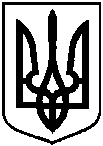 Проєктоприлюднено «__»_________2021 р.Про відмову Антонову Костянтину Володимировичу в наданні дозволу на розроблення проекту землеустрою щодо відведення земельної ділянки у власність за адресою: м. Суми, вул. Нестерова, в районі вул. Івана Багряного, орієнтовною площею 0,1000 га 